Rybnik, dnia 16 grudnia 2020 r.Zmiana treści specyfikacji istotnych warunków zamówienia Dotyczy przetargu nieograniczonego:„Termomodernizacja budynków mieszkalnych w Rybniku- Boguszowicachwraz ze zmianą sposobu ogrzewania. Etap III, z podziałem na zadania:Zadanie nr 1: Budynek przy ul. Kadetów 3Zadanie nr 2: Budynek przy ul. Lompy 6Zadanie nr 3: Budynek przy ul. Lompy 12Zadanie nr 4: Budynek przy ul. Rostka 1Zadanie nr 5: Budynek przy ul. Rostka 2.”Zamawiający informuje, że dnia 14 grudnia 2020 r. wprowadzone zostały modyfikacje systemu miniPortal oraz zmiana instrukcji użytkowania tegoż systemu, czego Zamawiający w dniu wysłania ogłoszenia o zamówieniu do publikacji w Dzienniku Urzędowym Unii Europejskiej nie mógł przewidzieć. Wobec powyższego Zamawiający wprowadza zmianę treści specyfikacji istotnych warunków zamówienia w rozdziale VI Informacje o sposobie porozumiewania się z Zamawiającym. Opis sposobu przekazywania oświadczeń i dokumentów – w zakresie ust. 4 w następujący sposób:Było:Wymagania techniczne i organizacyjne wysyłania i odbierania dokumentów elektronicznych, elektronicznych kopii dokumentów i oświadczeń oraz informacji przekazywanych przy ich użyciu opisane zostały w Instrukcji Użytkowania Systemu miniPortal ePUAP (https://www.uzp.gov.pl/__data/assets/pdf_file/0030/37596/Instrukcja-Uzytkownika-Systemu-miniPortal-ePUAP.pdf) oraz Regulaminie ePUAP.Jest:Wymagania techniczne i organizacyjne wysyłania i odbierania dokumentów elektronicznych, elektronicznych kopii dokumentów i oświadczeń oraz informacji przekazywanych przy ich użyciu opisane zostały w Instrukcji Użytkowania Systemu miniPortal ePUAP (https://miniportal.uzp.gov.pl/Instrukcja%20u%C5%BCytkownika%20miniPortal-ePUAP.pdf ) oraz Regulaminie ePUAP.W związku z art. 38 ustawy Prawo zamówień publicznych, Zamawiający przedłuża termin składania ofert do dnia 19.01.2021 r. do godz. 08:00. Otwarcie ofert nastąpi w dniu 19.01.2021 r. o godz. 09:00 w pokoju nr 4 (sala narad).Zgodnie z art. 12a ust. 3 ustawy Prawo zamówień publicznych informuję, o przekazaniu przez Zamawiającego Urzędowi Publikacji Unii Europejskiej zmiany ogłoszenia o zamówieniu 2020/S 244-603415. Zamawiający zamieści treść ogłoszenia na swojej stronie internetowej po publikacji ogłoszenia w Dzienniku Urzędowym Unii Europejskiej albo po upływie 48 godzin od potwierdzenia otrzymania ogłoszenia przez Urząd Publikacji Unii Europejskiej. 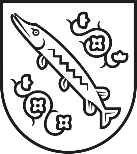 Zakład Gospodarki Mieszkaniowejw Rybnikuul. Tadeusza Kościuszki 17 44-200 Rybnik, t +48 32 42 94 860 , f +48 32 42 94 889zgm@zgm.rybnik.plDZP.2120.0040.2020Wykonawcy